АДМИНИСТРАЦИЯЗАКРЫТОГО АДМИНИСТРАТИВНО-ТЕРРИТОРИАЛЬНОГО ОБРАЗОВАНИЯ СОЛНЕЧНЫЙПОСТАНОВЛЕНИЕОБ ОТКРЫТИИ ПЕШЕХОДНОГО ДВИЖЕНИЯ ПО УЧАСТКУ ЛЕДОВОЙ ПЕРЕПРАВЫ АВТОМОБИЛЬНОЙ ДОРОГИ «ПОДЪЕЗД К ОСТРОВУ ГОРОДОМЛЯ (ЗАТО «СОЛНЕЧНЫЙ») Во исполнение государственных полномочий по содержанию автомобильных дорог общего пользования межмуниципального значения Тверской области, переданных органам местного самоуправления ЗАТО Солнечный, в соответствии с законом Тверской области от 29.12.2016 года № 99-ЗО, с учётом проведённых замеров толщины льда, оценки состояния ледового покрова и погодных условий (Акт № 5 от 06.12.202 г., № 6 от 09.12.2022 г.) , и на основании решения комиссии по обеспечению безопасности дорожного движения в ЗАТО Солнечный Тверской области (протокол № 7 от 07.12.2022 года), администрация ЗАТО Солнечный ПОСТАНОВЛЯЕТ:Открыть пешеходное движение одиночным порядком на расстоянии 5-6 метров друг от друга по подготовленной полосе участка ледовой переправы автомобильной дороги «Подъезд к острову Городомля (ЗАТО «Солнечный») протяженностью по зеркалу оз. Селигер – 2,65 км, согласно временным схемам утвержденным Постановлением администрации ЗАТО Солнечный от 16.01.2017 № 3 «Об утверждении временной схемы размещения дорожных знаков по участку ледовой переправы автомобильной дороги «Подъезд к острову Городомля (ЗАТО Солнечный)», с 06 часов 00 минут 10 декабря 2022 года.Запретить перевозку грузов на санях или других приспособлениях, движение автомототранспорта по подготовленной полосе для движения пешеходов.Руководителям предприятий, организаций и индивидуальным предпринимателям, осуществляющим свою деятельность на территории ЗАТО Солнечный:- ознакомить подчиненный персонал с введенными запретами и правилами охраны жизни людей на водных объектах, проинструктировать сотрудников по мерам безопасности при передвижении по льду;- назначить ответственных дежурных в часы массового перехода с 07-00 часов до 08-00 часов, с 17-00 часов до 18-00 часов.Настоящее Постановление подлежит размещению на информационных стендах ЗАТО Солнечный и официальном сайте администрации ЗАТО Солнечный.Настоящее постановление вступает в силу с момента подписания.Контроль за исполнением настоящего постановления оставляю за собой.Глава ЗАТО Солнечный			                                                                      В.А. Петров  09.12.2022ЗАТО Солнечный№ 206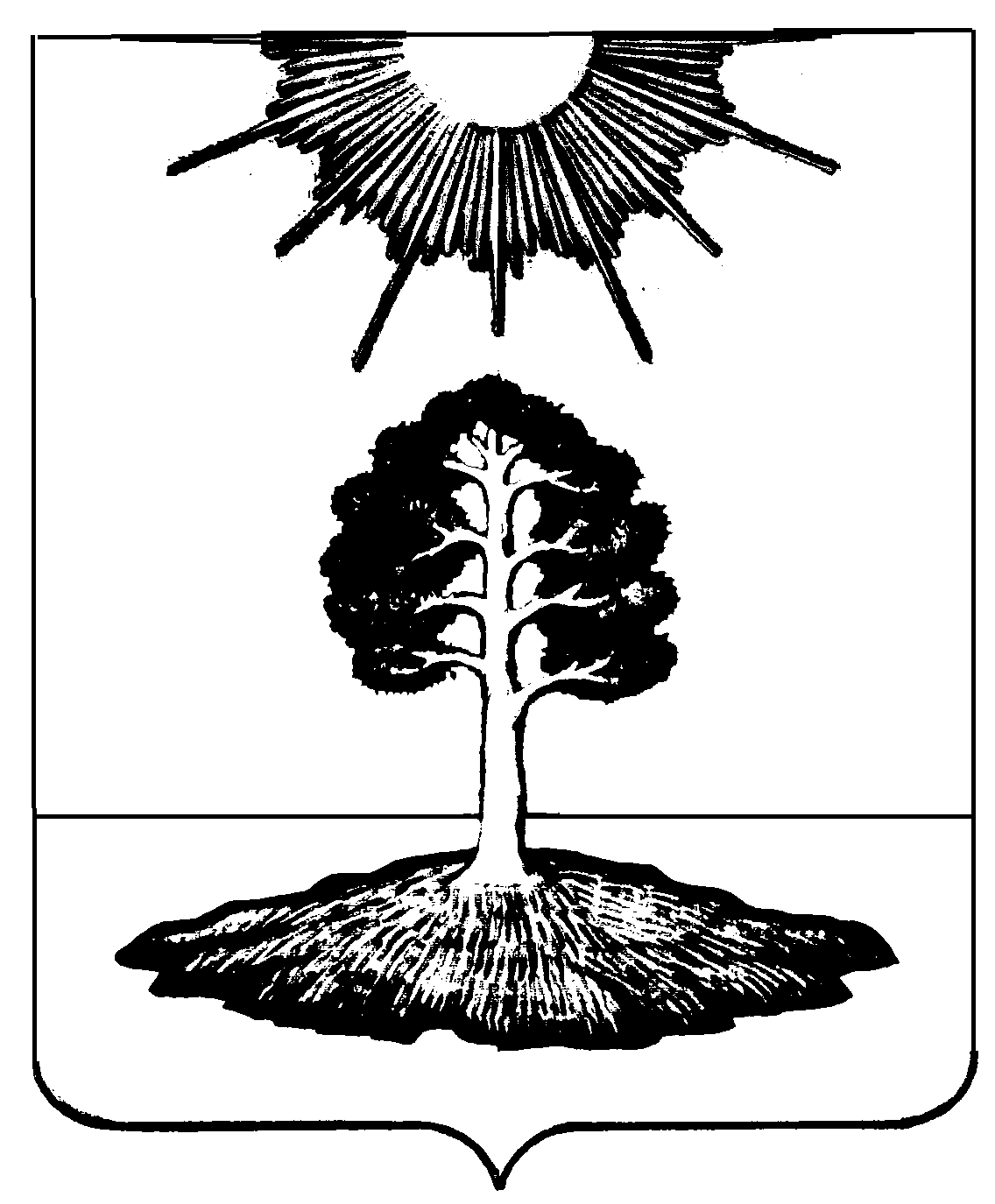 